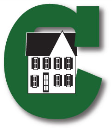 This is an agreement that _______________________ (Please print) will pay an administrative fee equal to $150, (One hundred and fifty dollars and no cents) per room, for the search and placement of a tenant in the following address:______________________
______________________This is not to be confused with the Security Deposit that will be submitted after the Rental Application has been accepted. This is a separate payment to compensate the agent/administrators for their time and expenses and will be paid at the same time, or before, that the Guarantor Agreement and Residential Lease are submitted. Below are the signatures of both parties in agreement. 
______________________________				_______________________________
(Thomas Crossman)						(Above mentioned)